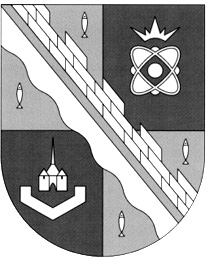 МУНИЦИПАЛЬНОЕ ОБРАЗОВАНИЕСОСНОВОБОРСКИЙ ГОРОДСКОЙ ОКРУГ ЛЕНИНГРАДСКОЙ ОБЛАСТИКОМИССИЯ ПО ПРОВЕДЕНИЮ ТОРГОВ В ОТНОШЕНИИ МУНИЦИПАЛЬНОГО ИМУЩЕСТВА И ЗЕМЕЛЬНЫХ УЧАСТКОВПРОТОКОЛ № 199/2022/1рассмотрения заявок на участие в аукционе № 47-СбГО-199/2022 на право заключения договора аренды помещенияМесто проведения: Ленинградская область, г.Сосновый Бор, ул.Ленинградская, д.46, каб.№370.Дата и время проведения: 19 апреля 2022 года в 15 часов 00 минут местного времени.Присутствовали:Число присутствующих членов комиссии составляет  87,5  % голосов от общего числа голосов членов комиссии.Кворум имеется. Комиссия правомочна осуществлять свои функции на данном заседании.Аукцион №47-СбГО-199/2022Предмет аукциона: право заключения договора аренды находящихся в муниципальной собственности нежилых помещений с номерами 5, 25-35 на поэтажном плане, общей площадью 157,4 кв.м, расположенных по адресу: Ленинградская область, г.Сосновый Бор, ул. Высотная, д.2, пом.П28 (подвал), кадастровый номер: 47:15:0101009:1005.Срок договора аренды: 10 лет.Организатор аукциона: Комитет по управлению муниципальным имуществом администрации муниципального образования Сосновоборский городской округ Ленинградской области.Специализированная организация, осуществляющая от имени Организатора аукциона переданные ей функции по подготовке и проведению аукциона: Муниципальное казенное учреждение «Сосновоборский фонд имущества».Извещение о проведении аукциона размещено на официальном сайте торгов (www.torgi.gov.ru) и на официальном сайте Сосновоборского городского округа (www.sbor.ru) 24.03.2022.Слушали докладчика Комарову О.С.:По окончании срока подачи заявок – 15 апреля 2022 года в 17 часов 00 минут - на участие в аукционе № 47-СбГО-199/2022 не подано ни одной заявки.На основании пункта 129 Правил проведения конкурсов или аукционов на право заключения договоров аренды, договоров безвозмездного пользования, договоров доверительного управления имуществом, иных договоров, предусматривающих переход прав в отношении государственного или муниципального имущества, утвержденных приказом ФАС России от 10.02.2010 № 67, аукцион признается несостоявшимся, в связи с тем, что по окончании срока подачи заявок на участие в аукционе не подано ни одной заявки.РЕШЕНИЕ:	Признать аукцион № 47-СбГО-199/2022 несостоявшимся в связи с тем, что по окончании срока подачи заявок на участие в аукционе не подано ни одной заявки.Настоящий протокол рассмотрения заявок размещается на официальном сайте торгов (www.torgi.gov.ru) 19.04.2022.Председатель комиссии				19.04.2022			 С.Г. Лютиков Заместитель председателя комиссии		19.04.2022			 Н.В. Михайлова Члены комиссии:		                         	19.04.2022			 В.Н. Галочкина 			отсутствует			 Т.Р. Попова							19.04.2022			  Т.М. Негорева                                                                              	19.04.2022			 Ю.Ю. Скавронская                                                                             	19.04.2022			А.П. Сиводед 		19.04.2022			 О.С. Комарова ПрисутствиеПредседатель комиссииПредседатель комиссииЛютиков С.Г.присутствуетЗаместитель председателя комиссииЗаместитель председателя комиссииМихайлова Н.В.присутствуетЧлены комиссииЧлены комиссииГалочкина В.Н.присутствуетПопова Т.Р.отсутствуетСкавронская Ю.Ю.присутствуетНегорева Т.М.присутствуетКомарова О.С.присутствуетСиводед А.П.присутствует